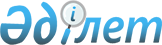 О внесении изменения и дополнений N 49 в Единую бюджетную классификациюПриказ Министра финансов Республики Казахстан от 28 апреля 2001 года N 223 Зарегистрирован в Министерстве юстиции Республики Казахстан 02.05.2001 г. за N 1488



          В соответствии с Законом Республики Казахстан от 25 апреля 2001 года 
N 177  
 Z010177_ 
  "О внесении изменений и дополнений в Закон Республики 
Казахстан "О республиканском бюджете на 2001 год" и Указом Президента 
Республики Казахстан от 29 января 2001 года N 543  
 U010543_ 
  "О некоторых 
вопросах Национального фонда Республики Казахстан" приказываю:




          1. Внести в приказ Министерства финансов Республики Казахстан от 30 
декабря 1999 года N 715  
 V991058_ 
  "Об утверждении Единой бюджетной 
классификации" следующие изменение и дополнения:




          в Единую бюджетную классификацию Республики Казахстан, утвержденную 
указанным приказом:




          в классификации доходов бюджета:




          после строки "101104 Подоходный налог с юридических лиц - 
нерезидентов, удерживаемый у источника выплаты" дополнить строками 
следующего содержания:




          "101105 Подоходный налог с юридических лиц-организаций сырьевого 
сектора по перечню, устанавливаемому Правительством Республики Казахстан




          101106 Подоходный налог с юридических лиц-резидентов, удерживаемый у 
источника выплаты организациями сырьевого сектора по перечню, 
устанавливаемому Правительством Республики Казахстан




          101107 Подоходный налог с юридических лиц-нерезидентов, удерживаемый 
у источника выплаты организациями сырьевого сектора по перечню, 
устанавливаемому Правительством Республики Казахстан";




          после строки "105102 Налог на добавленную стоимость на товары, работы 
и услуги, импортируемые на территорию Республики Казахстан" дополнить 
строкой следующего содержания:




          "105103 Налог на добавленную стоимость на произведенные сырьевые 
товары, оказанные услуги от организаций сырьевого сектора по перечню, 
устанавливаемому Правительством Республики Казахстан";




          после строки "105312 Плата за охрану и воспроизводство животного 
мира" дополнить строками следующего содержания:




          "105322 Налог на сверхприбыль от организаций сырьевого сектора 
(юридических лиц по перечню, устанавливаемому Правительством Республики 
Казахстан)




          105325 Бонусы от организаций сырьевого сектора (юридических лиц по 
перечню, устанавливаемому Правительством Республики Казахстан)




          105326 Роялти от организаций сырьевого сектора (юридических лиц по 
перечню, устанавливаемому Правительством Республики Казахстан)




          105328 Доля Республики Казахстан по разделу продукции по заключенным 
контрактам от организаций сырьевого сектора (юридических лиц по перечню, 
устанавливаемому Правительством Республики Казахстан)";




          после строки "205110 Прочие неналоговые поступления в местный бюджет" 
дополнить строками следующего содержания:




          "205111 Поступления из Национального фонда Республики Казахстан в 
виде компенсации потерь республиканского бюджета по подоходному налогу с 
юридических лиц-организаций сырьевого сектора




          205112 Поступления из Национального фонда Республики Казахстан в виде 
компенсации потерь республиканского бюджета по подоходному налогу с 
юридических лиц-резидентов, удерживаемый у источника выплаты организациями 
сырьевого сектора




          205113 Поступления из Национального фонда Республики Казахстан в виде 
компенсации потерь республиканского бюджета по подоходному налогу с 
юридических лиц-нерезидентов, удерживаемый у источника выплаты 
организациями сырьевого сектора




     205114 Поступления из Национального фонда Республики Казахстан в виде 
компенсации потерь республиканского бюджета по налогу на добавленную 
стоимость от организаций сырьевого сектора
     205115 Поступления из Национального фонда Республики Казахстан в виде 
компенсации потерь республиканского бюджета по налогу на сверхприбыль от 
организаций сырьевого сектора
     205116 Поступления из Национального фонда Республики Казахстан в виде 
компенсации потерь республиканского бюджета по бонусам от организаций 
сырьевого сектора
     205117 Поступления из Национального фонда Республики Казахстан в виде 
компенсации потерь республиканского бюджета по роялти от организаций 
сырьевого сектора
     205118 Поступления из Национального фонда Республики Казахстан в виде 
компенсации потерь республиканского бюджета по доле Республики Казахстан 
по разделу продукции по заключенным контрактам от организаций сырьевого 
сектора
     205119 Поступления из Национального фонда Республики Казахстан в виде 
компенсации потерь местного бюджета по подоходному налогу с юридических 
лиц-организаций сырьевого сектора
     205120 Поступления из Национального фонда Республики Казахстан в виде 
компенсации потерь местного бюджета по подоходному налогу с юридических 
лиц-резидентов, удерживаемый у источника выплаты организациями сырьевого 
сектора





          205121 Поступления из Национального фонда Республики Казахстан в виде 
компенсации потерь местного бюджета по подоходному налогу с юридических 
лиц-нерезидентов, удерживаемый у источника выплаты организациями сырьевого 
сектора




          205122 Поступления из Национального фонда Республики Казахстан в виде 
компенсации потерь местного бюджета по доле Республики Казахстан по 
разделу продукции по заключенным контрактам от организаций сырьевого 
сектора";




     строку "501505 Погашение по государственным студенческим кредитам" 
изложить в следующей редакции:
     "501508 Погашение по государственным студенческим кредитам".
     2. Департаменту юридической службы (К. Абдикаликов) и Бюджетному 
департаменту (Б. Султанов) обеспечить государственную регистрацию 
настоящего приказа в Министерстве юстиции Республики Казахстан.
     3. Настоящий приказ вступает в силу со дня его государственной 
регистрации в Министерстве юстиции Республики Казахстан и распространяется 
на правоотношения, возникшие с 1 января 2001 года.

     И.о. Министра                                                     
     
(Специалисты: Склярова И.В.,
              Умбетова А.М.)   
     
      
      


					© 2012. РГП на ПХВ «Институт законодательства и правовой информации Республики Казахстан» Министерства юстиции Республики Казахстан
				